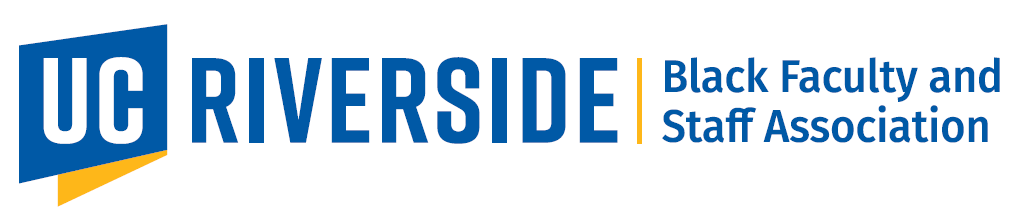 UCR Black Faculty and Staff Association (BFASA)May 12, 2021 11am – 12pmMeeting Agendahttps://ucr.zoom.us/j/97345110878?pwd=QmtTUjF2aDB0T0E4bFdjYlgxRVBSdz09Remaining 2020-21 BFASA Meetings (11am-12pm)June 9Zoom Meeting ID: 973 4511 0878Twitter: @ucrbfasaPassword: bfasa GroupMe: http://bit.ly/2PvSoCall to orderExecutive Committee UpdatesChair (Chanel)Vice Chair (Victor)Treasurer (Paige)Secretary (Sharee)Membership Committee VACANTMarketing Committee VACANTActivities Committee VACANTFundraising Committee VACANTOutreach Committee VACANTBylaws Committee (Dennis)Elections Committee (Victor)Faculty Forum (Byron)Campus Partners UpdatesAfrican Student Programs (Jamal) -The BOLD Series – today, May 12th form 4-6pmUCR Black Alumni Chapter (Keona)- Black Alumni Chapter Scholarship Fund – new information will be released at the end of the monthStaff Assembly (Dennis)LEADCampus Committee(s) updatesCACSWBlack Studies InitiativeSAGAUC BL@COpen Forum/DiscussionElections – active until next Friday, May 21st.https://ucriverside.az1.qualtrics.com/jfe/form/SV_9ALOal24SN0ajjg ASP X BFASA Juneteenth – Leslie Settle - https://ucriverside.az1.qualtrics.com/jfe/form/SV_eLGU3zHLsSUX6v4 To Boldly Go: A Conversation with Kurt Schmoke – May 12th @2pm https://ucr.zoom.us/webinar/register/WN_XoBk7VKXSDuchIUC7HXLWwBlueGoldBLACK Podcast – Dominique Beale – new episode: Dr. Raquel Rall- http://linktr.ee/BlueGoldBLACK CONGRATS Allura Davis – Assistant Director of Community Engagement & Outreach (UGA)AdjournmentUpcoming EventsUpcoming EventsUpcoming EventsUpcoming EventsEventDay & TimeLocationContactSister LunchMay 26, 2021ZoomMeeting ID: 998 1557 4169Passcode: bfasapaige.mcgee@ucr.eduBlack Males LunchMay 19, 202112-1pmZoomVictor.moreira@ucr.eduDesmond.harvey@ucr.edu